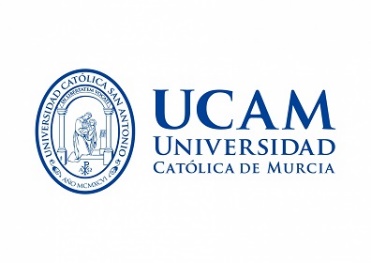 Anexo IICERTIFICATE OF ATTENDANCEName of the host Institution: IT IS HEREBY CERTIFIED THAT:Mr./Ms.	 _____________________________________________________from the UNIVERSIDAD CATOLICA SAN ANTONIO DE MURCIA E MURCIA05has been a LLP/ERASMUS student at our institution:between  _________________________________and __________________________     day		month		       year	    day		month		yearin the Department(s)/ Faculty of: Date						Stamp and SignatureName of the signatory:Function:To be sent to: Universidad Católica San Antonio de MurciaCampus de los Jerónimos 135, 30107 Guadalupe-Murcia, Spain